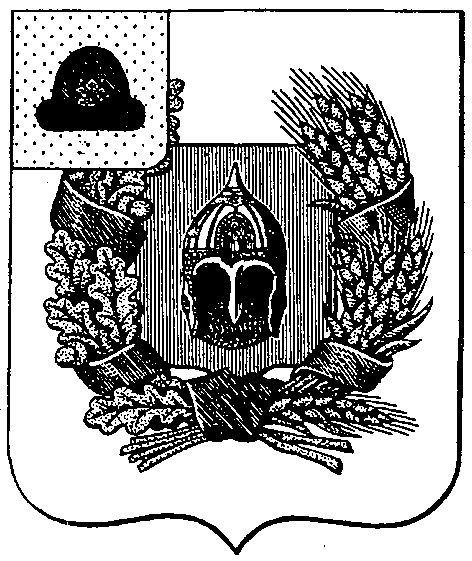 Совет депутатов Александро-Невского городского поселения Александро-Невского муниципального районаРязанской областиСовет депутатов городского поселенияР Е Ш Е Н И Е О передаче полномочий Александро-Невского городского поселения Александро-Невскому  муниципальному районуРассмотрев вопрос о передаче полномочий муниципального образования – Александро-Невское городское поселение, в целях эффективного решения вопросов местного значения, руководствуясь пунктом 4 статьи 15 Федерального закона «Об общих принципах организации местного самоуправления в Российской Федерации» от 06.10.2003 года  № 131-ФЗ, Совет депутатов городского поселения РЕШИЛ:Передать для осуществления в 2018 году Александро-Невскому муниципальному району полномочия Александро-Невского городского поселения:1) составление проекта бюджета поселения, исполнение бюджета поселения, осуществление контроля за его исполнением; 2) оказание поддержки гражданам и их объединениям, участвующим в охране общественного порядка, создание условий для деятельности народных дружин; 3) создание условий для организации досуга и обеспечения жителей поселения услугами организаций культуры; 4) утверждение генеральных планов поселения, правил землепользования и застройки, утверждение подготовленной на основе генеральных планов поселения документации по планировке территории, выдача разрешений на строительство (за исключением случаев, предусмотренных Градостроительным кодексом Российской Федерации, иными федеральными законами), разрешений на ввод объектов в эксплуатацию при осуществлении строительства, реконструкции объектов капитального строительства, расположенных на территории поселения, утверждение местных нормативов градостроительного проектирования поселений, резервирование земель и изъятие земельных участков в границах поселения для муниципальных нужд, осуществление в случаях, предусмотренных Градостроительным кодексом Российской Федерации, осмотров зданий, сооружений и выдача рекомендаций об устранении выявленных в ходе таких осмотров нарушений.2. Финансовые средства, необходимые для исполнения полномочий рассчитать при формировании бюджета Александро-Невского городского поселения на 2018 г., заключить соглашения о передаче указанных полномочий до 25.12.2017 года.3. Ходатайствовать перед администрацией Александро-Невского муниципального района и Александро-Невской районной Думой о принятии полномочий Александро-Невского городского поселения.4. Направить данное решение главе Александро-Невского городского поселения для подписания.5. Настоящее решение вступает в силу со дня принятия.Глава Александро-Невского городскогопоселения, председатель Совета депутатовАлександро-Невского городского поселения                                                      В.А. Ушакова   от  15 ноября 2017 г.                    р.п. Александро-Невский                           № 23